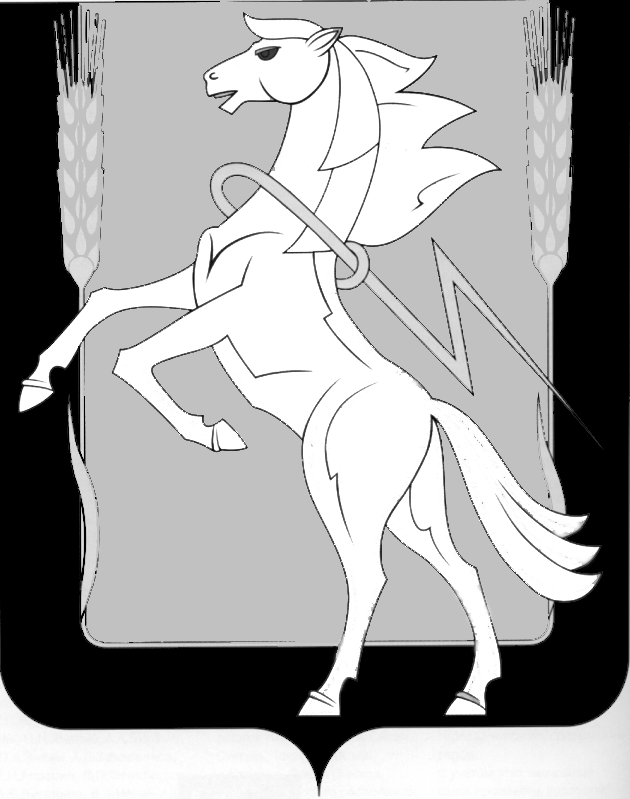 СОБРАНИЕ ДЕПУТАТОВ СОСНОВСКОГОМУНИЦИПАЛЬНОГО РАЙОНАчетвертого созываРЕШЕНИЕот «01» июля 2015 года № 1006О внесении изменений							в Устав  Сосновскогомуниципального районаСобрание депутатов Сосновского муниципального района четвертого созыва РЕШАЕТ:Внести в Устав Сосновского муниципального района следующие изменения:1) В статье 7:а) пункт 1 изложить в следующей редакции:         «1. Муниципальные выборы проводятся в целях избрания депутатов Собрания депутатов муниципального района, на основе всеобщего равного и прямого избирательного права при тайном голосовании.»;б) пункт 4 изложить в следующей редакции:	«4. Выборы депутатов Собрания депутатов Сосновского муниципального района проводятся на основе мажоритарной избирательной системы относительного большинства по одномандатным избирательным округам.». 2) Подпункт 1 пункта 1 статьи 16 изложить в следующей редакции:	«1) Глава Сосновского муниципального района - высшее должностное лицо местного самоуправления Сосновского муниципального района, избирается Собранием депутатов Сосновского муниципального района из числа кандидатов, представленных конкурсной комиссией по результатам конкурса, и возглавляет администрацию района.».3) В статье 26: а) пункт 2 изложить в следующей редакции:	«2. Глава Сосновского муниципального района избирается в порядке, установленном федеральными законами, законами Челябинской области  сроком на пять лет.»;б) пункт 5 изложить в следующей редакции:           «5. Глава Сосновского муниципального района, избирается Собранием депутатов Сосновского муниципального района из числа кандидатов, представленных конкурсной комиссией по результатам конкурса, и возглавляет администрацию района.»;  4) Пункт 3 статьи 29 признать утратившим силу.      	2. Настоящее Решение подлежит официальному опубликованию в газете «Сосновская Нива» после его государственной регистрации в территориальном органе уполномоченного федерального органа исполнительной власти в сфере регистрации уставов муниципальных образований.3. Настоящее Решение вступает в силу и применяется в соответствии с действующим законодательством.Глава Сосновского                                               Председатель Собрания    муниципального района                                      депутатов Сосновского                                                                                        муниципального района            ___________ В.П. Котов                                       ________ Г.М. Шихалева